  Адрес: г. СПб, ул. Проф.  Попова, д.23 лит. В,  оф. 101 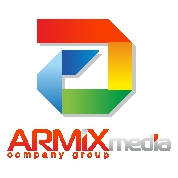 Тел. 640-7-640   E-mail: 6407640@bk.ruhttp: www.6407640.ruРеквизитыОбщество с ограниченной ответственностью«АРМИКС» ООО «АРМИКС»ОГРН108984720841721.05.08 МИФНС № 15 по СПбИНН / КПП7814408659/781301001Юр /  адрес197022, г. Санкт-Петербург, ул. Профессора Попова, д.23, лит. В, ком. 10, пом. 3Н (офис № 101)Почт / адрес197022, СПб,   ул. Профессора Попова, д.23 лит. В,  оф. 101e-mail6407640@bk.ruтелефон+7(812) 640-7-640   Расчетный счет40702810318060004105БанкФилиал № 7806 Банка ВТБ (ПАО)  в г. Санкт-ПетербургеКор. счет30101810240300000707БИК044030707ОКПО85579088